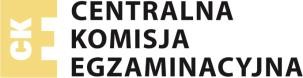 Komunikat dyrektora Centralnej Komisji Egzaminacyjnej z 10 sierpnia 2017 r. w sprawie harmonogramu przeprowadzania egzaminu potwierdzającego kwalifikacje w zawodzie oraz egzaminu eksternistycznego zawodowego w 2018 roku  Aktualizacja z 1 września 2017 r.Na podstawie:art. 9a ust. 2 pkt 10 lit. a tiret pierwsze ustawy z dnia 7 września 1991 r. o systemie oświaty (tekst jedn. Dz.U. z 2016 r., poz. 1943, ze zm.)rozporządzenia Ministra Edukacji Narodowej z dnia 27 kwietnia 2015 r. w sprawie szczegółowych warunków i sposobu przeprowadzania egzaminu potwierdzającego kwalifikacje w zawodzie (Dz.U. z 2015 r., poz. 673)rozporządzenia Ministra Edukacji Narodowej z dnia 18 sierpnia 2017 r. w sprawie szczegółowych warunków i sposobu przeprowadzania egzaminu potwierdzającego kwalifikacje w zawodzie (Dz.U. z 2017 r., poz.1663)rozporządzenia Ministra Edukacji Narodowej z dnia 11 stycznia 2012 r. w sprawie egzaminów eksternistycznych (Dz.U. z 2012 r. poz. 188, ze zm.)ustalam harmonogram przeprowadzania egzaminu potwierdzającego kwalifikacje w zawodzie oraz egzaminu eksternistycznego zawodowego w 2018 r.HARMONOGRAM EGZAMINU POTWIERDZAJĄCEGO KWALIFIKACJE W ZAWODZIE (kształcenie zgodnie z podstawą programową kształcenia w zawodach z 7 lutego 2012 r. oraz podstawą programową kształcenia w zawodach z 31 marca 2017 r.)Sesja 1. Styczeń – luty 2018Sesja 1. Styczeń – luty 2018Sesja 1. Styczeń – luty 2018Termin składania deklaracji na sesję styczeń – luty 2018Termin składania deklaracji na sesję styczeń – luty 2018do 9 września 2017 r.Część pisemnaCzęść praktycznaCzęść praktycznaCzęść pisemnaModel „w”, „wk” i „dk”Model „w”, „wk” i „dk”11 stycznia 2018 r.E.12 – od 12 do 13 lutego 2018 r. – ZSP PrabutyM.18 – 25 stycznia 2018 r. – CKZiU nr 1  Gdynia, Morska 79E.12 – od 12 do 13 lutego 2018 r. – ZSP PrabutyM.18 – 25 stycznia 2018 r. – CKZiU nr 1  Gdynia, Morska 79Termin ogłaszania wyników egzaminu potwierdzającego kwalifikacje w zawodzie dla sesjistyczeń – luty 201823 marca 2018 r.Termin przekazania szkołom dyplomów potwierdzających kwalifikacje zawodowe dla absolwentów, którzy uzyskali wykształcenie średnie 27 kwietnia 2018 r.25 maja 2018 r.Sesja 2. Czerwiec – lipiec 2018Sesja 2. Czerwiec – lipiec 2018Sesja 2. Czerwiec – lipiec 2018Sesja 2. Czerwiec – lipiec 2018Termin składania deklaracji na sesję czerwiec – lipiec 2018Termin składania deklaracji na sesję czerwiec – lipiec 2018Termin składania deklaracji na sesję czerwiec – lipiec 2018do 18 lutego 2018 r.Część pisemnaCzęść praktycznaCzęść praktycznaCzęść praktycznaCzęść pisemnaModel „d”Model „w”, „wk” i „dk”Model „w”, „wk” i „dk”19 czerwca 2018 r.26 czerwca 2018 r.od 22 czerwca do 4 lipca 2018 r.od 22 czerwca do 4 lipca 2018 r.Termin ogłaszania wyników egzaminu potwierdzającego kwalifikacje w zawodzie dla sesji czerwiec – lipiec 201831 sierpnia 2018 r.Termin przekazania szkołom, placówkom i pracodawcom świadectw potwierdzającychkwalifikację w zawodzie oraz termin przekazania szkołom dyplomów potwierdzających kwalifikacje zawodowe dla sesji czerwiec – lipiec 201831 sierpnia 2018 r.